Нас можно найти по адресу:с. Покровское,пер. Чкаловский, 2 а тел.: (886347) 3- 11- 30Центр психолого – педагогической, медицинской и социальной помощи Неклиновского района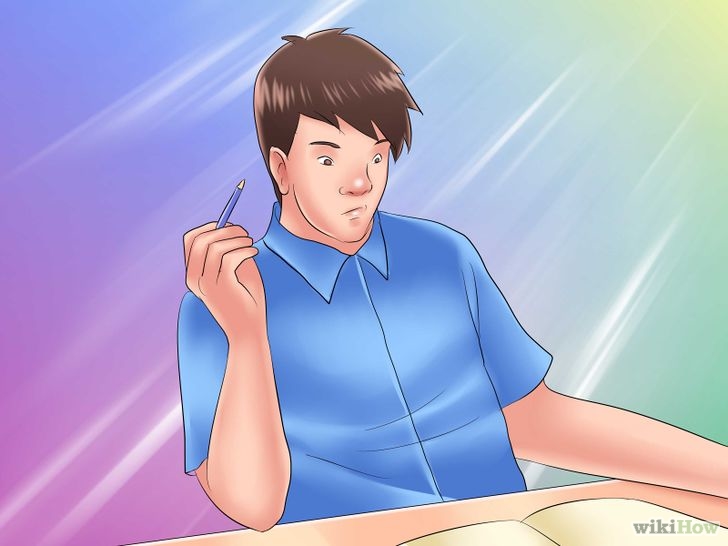 с. Покровское 2016Быть предельно внимательным. С самого начала тестирования прослушать  и запомнить всю информацию о правилах заполнения бланковой документации. От этой информации вплотную зависит качество и количество ответов, засчитанных правильно.Соблюдать все правила поведения.Полное сосредоточение. Бланк регистрации заполнен, все организационные вопросы разрешены. Немедленно забыть об окружающих, перед глазами положить часы для контроля времени и полностью сосредоточиться на уяснении и выполнении тестового задания. В данной ситуации как никогда уместно «крылатое» выражение: «Торопись не спеша!».Тестовые задания следует начинать с ответов на легкие вопросы. Не следует пугаться жестких временных рамок. Качество ответов не должно «страдать» от кажущейся нехватки времени. Перед тем как заполнить графу ответа следует дважды прочесть вопрос и для себя убедиться, что он правильно и однозначно понят. Трудные и непонятные задания следует пропустить. После того как будут найдены ответы на все правильно понятые задания, можно вернуться к ранее непонятным или трудным. Если сразу пытаться выполнить все, то можно «застрять».Любое, даже самое понятное задание следует читать до конца. Иначе можно не понять сути заданного вопроса и совершить непоправимые ошибки при выполнении даже самых простейших заданий.Применить метод исключения. С первых секунд можно сразу исключить те варианты ответов, которые явно не подходят под правильный ответ. Тогда быстрее и проще можно найти верное решение среди оставшихся двух, трех вариантов, вместо пяти, семи.Правило второго круга. Желательно весь отведенный бюджет времени поделить на три части. Первые две трети потратить на выполнение всех простых и понятных заданий и набрать на них минимум требуемых баллов. В оставшуюся треть времени пройти все нерешенные трудные задания по второму кругу, к этому времени многие из них станут более понятными и вполне выполнимыми.Не впадать в печаль и депрессию, если часть заданий выполнить не удалось. Вполне возможно, что необходимое количество баллов уже набрано и вряд ли это огорчение поможет качественно подготовиться к следующему экзамену. Более уместным будет следующее действие: все забыть, отдохнуть, хорошо выспаться и начать подготовку к следующему экзамену.